Prvouka2.C  - Pôda 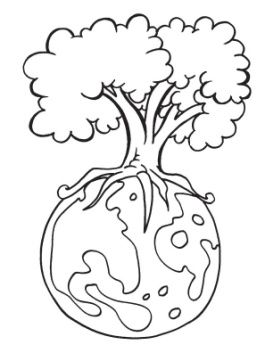 Vyber správnuodpoveď:Pôdaje :  a) najspodnejšiačasť zemského povrchu  b) najvrchnejšiačasť zemského povrchu c) živá časťpřírodyNeživé súčastipôdysú:  a) kamene, hlina, piesok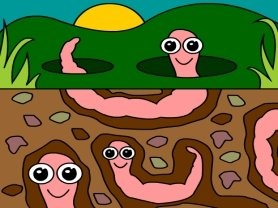                                                  b) korene, listy ,konáre                                                 c) vzduch, semená, vodaŽivé súčastipôdysú:  a ) korene, listy , konáre                                            b) kamene, hlina, piesok                                            c) krt, semená ,dážďovky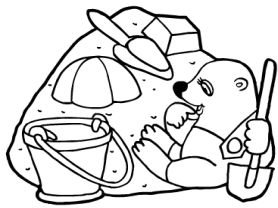 Úrodnosťpôdy závisí od toho : a) ako vodu prijíma, udržiava a prepúšťab) ako vodu prijíma, udržiava, prepúšťa a koľko obsahuje živínc) koľko je v nej kamienkov, krtkov  adážďoviekNajúrodnejšiapôda má………………………………………… farbu.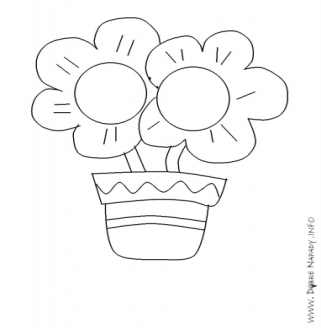 Akpôdaneprepúšťa (zadrživa) vodu ,rastlinka :    a) zhnije                                                                                          b) vyrastiec) uschne